Tahrir 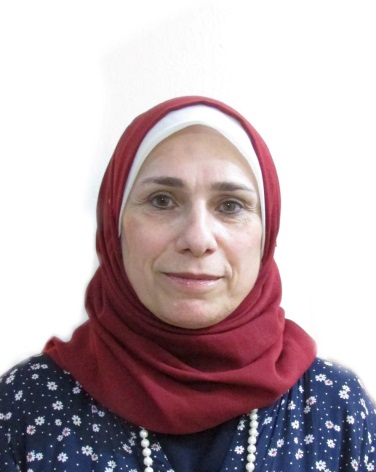 B.Sc. Statistics – University of BaghdadCollege of Administration and Economicstahrir.382505@2freemail.com Personal InformationNationality          :  IraqiDate of Birth       : 12/07/1959Marital Status     : Married.Career AimWith more than 16 years of professional experience in the field of teaching Mathematics, I desire to move to a more challenging work environment in a major establishment where I can put my experience into full use.Work ExperienceEducationKey AchievementsLanguage SkillsComputer SkillsReferencesAvailable upon request.2011 – 2018Mathematics TeacherAl-Mansour Secondary School (Private Sector)Baghdad - IraqGrades 10, 11 & 12 and summer tutorial classes for Grade 122008 – 2011Mathematics TeacherYemen Modern School (Private Sector)Sana‘a - YemenGrades 10, 11 & 12 AS level & IGCSE and Governorate Curriculum2005 – 2008Mathematics TeacherBritish International School (Private Sector)Sana‘a - YemenGrades 10, 11 & 12 AS level & IGCSE and Governorate Curriculum2002 – 2005 Mathematics TeacherAl-Amjad Secondary School (Private Sector)Sana'a - YemenGrades 10, 11 & 12 AS level & IGCSE and Governorate Curriculum1981 – 1993Computer System Analyist and ProgrammerMinistry of TradesBaghdad - Iraq1977 – 1981 B.Sc. StatisticsUniversity of Baghdad – Collage of Administration andEconomicsBaghdad - IraqMember in Iraqi Teachers UnionTranslation of Arabic Mathematics Text Books for Grades 7, 8, 9 & 12 into English.EnglishVery goodArabicMother tongueProgramming languagesCOBOLMicrosoft-OfficeWord, Excel and PowerPointOther SoftwaresMathCad and MathType